         17.01.2023                                                                                        № 11                                                        р.п. БлаговещенкаО ВНЕСЕНИИ ИЗМЕНЕНИЙ И ДОПОЛНЕНИЙ В ПОСТАНОВЛЕНИЕ АДМИНИСТРАЦИИ БЛАГОВЕЩЕНСКОГО ПОССОВЕТА БЛАГОВЕЩЕНСКОГО РАЙОНА АЛТАЙСКОГО КРАЯ ОТ 29.12.2018 № 645 ОБ УТВЕРЖДЕНИИ АДМИНИСТРАТИВНОГО РЕГЛАМЕНТА ПРЕДОСТАВЛЕНИЯ МУНИЦИПАЛЬНОЙ УСЛУГИ «ПОСТАНОВКА НА УЧЕТ ГРАЖДАН, ИСПЫТЫВАЮЩИХ ПОТРЕБНОСТЬ В ДРЕВЕСИНЕ ДЛЯ СОБСТВЕННЫХ НУЖД»В соответствии с Федеральным законом от 27 июля 2010 года № 210-ФЗ «Об организации предоставления государственных и муниципальных услуг», Уставом муниципального образования Благовещенский поссовет Благовещенского района Алтайского краяПОСТАНОВЛЯЮ:   1. Пункт 3.5. Административного регламента изложить в следующей редакции: « п. 3.5. Органы местного самоуправления формируют списки граждан, испытывающих потребность в древесине для собственных нужд, в порядке очередности подачи гражданами заявлений о постановке на учет. При подаче заявлений несколькими гражданами в один день, их очередность определяется по времени подачи заявления с полным комплектом документов. Органы местного самоуправления поселений в срок до 1 июня года, предшествующего заготовке (отпуску) древесины, направляют в органы местного самоуправления муниципальных районов списки граждан, испытывающих потребность в древесине для собственных нужд (с указанием граждан, имеющих право осуществлять заготовку либо приобретение древесины для собственных нужд в первоочередном порядке)».   2. Обнародовать настоящее постановление в установленном законом порядке.            3. Контроль за исполнением настоящего постановления возложить на заместителя главы по социальным вопросам Администрации Благовещенского поссовета Андриянову Т.Н. Глава Администрации  Благовещенского поссовета	              Н. Н. Князева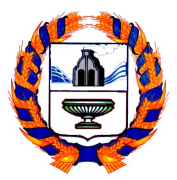 АДМИНИСТРАЦИЯ    БЛАГОВЕЩЕНСКОГО  ПОССОВЕТАБЛАГОВЕЩЕНСКОГО  РАЙОНА  АЛТАЙСКОГО  КРАЯПОСТАНОВЛЕНИЕ    